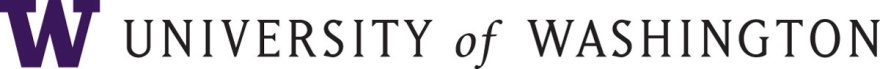  The ALLIANCE FOR CHILD WELFARE EXCELLENCE: Partners in Development-Lived ExperienceUW RFQ 24-0030INTENT This Request for Qualifications (RFQ) is issued by the University of Washington to solicit proposals from Contractors interested in providing curriculum development and process feedback.    Contractors may be asked to review materials and provide written or verbal feedback.  Feedback may occur in a 1:1 or group setting. Some projects have regular commitments to support project deadlines and outcomes. Execution of a contract is not a guarantee of business. The pool will remain open and ongoing in order to add additional individuals with lived experience at UW discretion.BACKGROUND  The Alliance for Child Welfare Excellence (Alliance) is a comprehensive statewide partnership between the University of Washington, University of Washington Tacoma, Eastern Washington University and the Department of Children, Youth and Families (DCYF). Our partnership is dedicated to developing the skills and capacity of those working with vulnerable children and their families. The Alliance provides training to alternate caregivers, DCYF staff, Tribal partners, and staff, as well as others involved in serving children, youth, and families. As part of our training and professional development service array, we provide training to potential and current caregivers (also called foster parents) and other alternate caregivers for children in the custody of DCYF.  The Alliance is looking for partners to support the development or revision of curriculum. Our goal is to collaborate with those with lived expertise to inform curriculum development for workforce and caregiver audiences.   We firmly believe our approach will effectively support the reduction of negative outcomes for children and families including reducing the disproportionality of negative outcomes experienced by children and youth with Tribal heritage, children and youth of color, LGBTQI+ children, and disabled youth.    Alliance training is required for licensed out of home caregivers and DCYF workforce.  Partners would help the Alliance uphold our four main organizational values: inclusivity, respect, support and engagement. Your participation can support this in the following ways:Inclusivity: it is important that all of our trainings incorporate the points of view of a wide range of people who are affected by the child welfare systemRespect: we respect and value your lived experience and expertiseSupport: we hope to better support people experiencing foster care, birth carers and foster parentsEngagement: It is essential that we engage all community members impacted by our trainingSCOPE OF WORK  Alliance partners in development willReview curriculum Provide verbal or written feedback on curriculum based on their lived expertise Attend meetings or workgroupsShare experience to enhance learning experienceCurrent project need: 1-3 hours per month on a flexible scheduleOne mandatory team meeting per month (2 hours)Approximately 1 hour of “pre-work” prior to that meeting (may include reading, review of documents or curriculum sent prior to the meeting).Please note: There may be additional projects that have potential to be negotiated and added to the contract through an addendum. Alliance provides:Curriculum materials for reviewOnboarding of the partners in development teamOngoing contact for check-ins to address inquiries or updates to the project.Preparation and debriefing support as needed throughout the projects for those who have experience as a foster, adoptive, or kinship child/youth.APPLICANT QUALIFICATIONSHave one of the following experiences in child welfare with the state of Washington or a Tribal child welfare program: Birth / First parents Youth 18 to 25 who are currently in or an alumni of Foster/Licensed Relative PlacementFoster Caregivers (experience within the last two years in the State of Washington)Kinship Caregivers (experience within the last two years in the State of Washington)Fictive kin in Tribal communitiesLegal GuardiansAccess to high-speed internet connection, phone service, and access to a personal computerAbility to maintain confidentialityCommitment to supporting diversity including respect for the racial, ethnic, cultural, religious, and sexual identities of all caregivers and children in their care. Knowledgeable about or willing to learn common DCYF policies and procedures Knowledgeable of or willing to learn about Washington Administrative Code and the Revised Code of Washington, and the various DCYF rolesPositive, solution-oriented, and a willing Alliance and DCYF partnerEVALUATION CRITERIA & SCORINGComponents of the proposal will be evaluated as follows: Contractor Response Form Submitted: Yes or No Contractor Qualifications and Experience:  Experience as a member of the selection categories (Alumni of care aged 18-25, foster caregivers, kinship caregivers, birth/first parents in the state of Washington)PERIOD OF SERVICE The initial term shall be up to two (2) years commencing on date of execution and expiring on the 20th of June 2026. UW at its discretion, may extend for an additional 2-year terms. SUBMISSIONPlease SubmitProvide 2 reference- Name, email or phone number Completed criteria checklist on Page 4Return documents to Dawn Lake Senior Contracts Manager dawnlake@uw.edu and Lisa Sinnett, Foundational Learning Administrator, lisas77@uw.eduAlliance Partners in DevelopmentCriteria Checklist I currently reside in the state of WashingtonI have at least one of the following experiences: (check all that apply) Alumni of Foster Care Youth over 18 who are currently in a Foster/Licensed Relative Placement Foster Caregivers Kinship Caregivers Birth parents 		 First Parents  Legal GuardiansHow many years of experience do you have with your selected experience(s) above (check one)0 to 1 years of experience2 to 4 years of experience 5 to 7 years of experience8 to 10 years of experienceOver 10 years of experienceI have reliable high-speed internet access, phone service, and access to a personal computerI have three hours a month to commit to this project. I have an interest in the skills that caregivers should have.I am committed to supporting diversity including respect for the racial, ethnic, cultural, religious, and sexual identities of all caregivers and children in their care.Please enter the city you live: ______________________Please select the gender you identify with: 	Woman	 Man	 Transgender man	 Transgender woman	 Nonbinary/Gender diverse	 Another Identity (please specify) __________________________	 Prefer not to respondPlease select the sexual orientation that best fits you:	 Straight or heterosexual Gay	 Lesbian	 Bisexual	 Asexual	 Pansexual	 Prefer not to disclose	 Orientation not listed (please specify) ____________Please select the race or ethnicity that best fits you:	 African American or Black American Indian or Alaskan Native	 Asian or Asian American	 Hispanic or Latino	 Middle Eastern or North African	 Native Hawaiian or Other Pacific Islander White or European	 My race or ethnicity is best described as: (please specify) ___________________       Prefer not to disclose              Another Identity (please specify) __________________________I am knowledgeable about the WA state foster care system and local resourcesIncluding but not limited to common DCYF policies and procedures for licensed caregivers, local clothing closets, educational supports, and the responsibilities and limitations for caregiversI am committed to maintaining the confidentiality of the information I receive through work with  AllianceI can be a positive, solution-oriented, and willing Alliance and DCYF partner Signed ________________________________________________________________Date  _______________________